Za čas od 20.4. 2020 do 24. 4. 2020 – delo na daljavo GOSPODINJSTVO 6. b, c   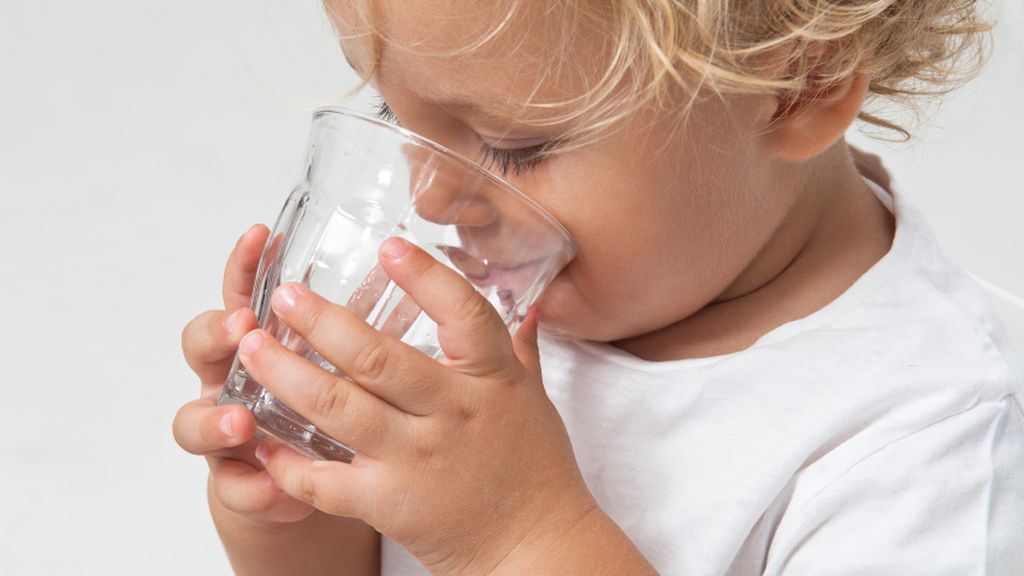 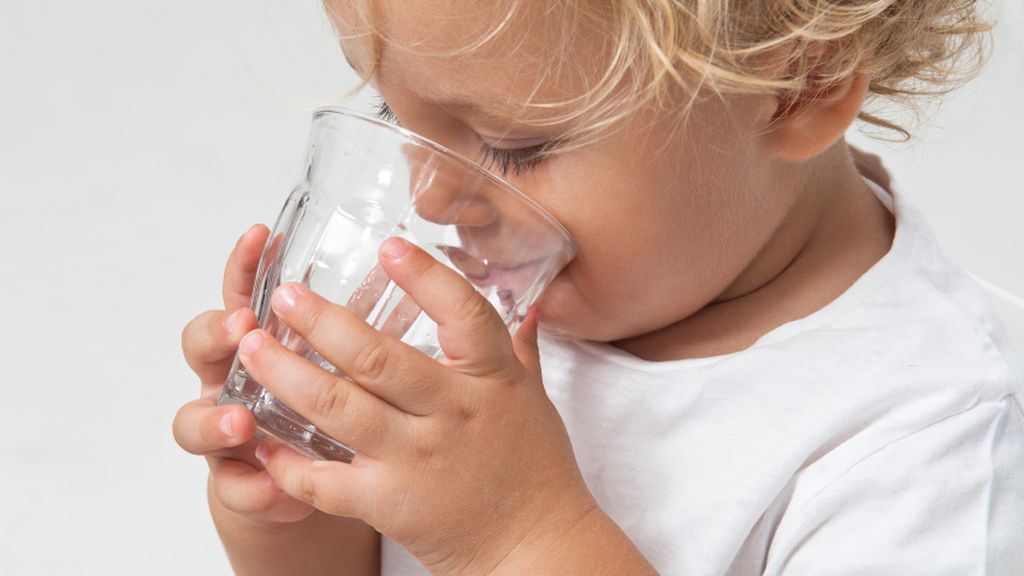 Tema:MOJ ODNOS DO OKOLJAOgled  dokumentarnega filma Žejni svet.»Danes, pred ozadjem strmo rastočih potreb, rasti človeške populacije in naraščajočega vpliva klimatskih sprememb, je voda postala eden izmed najbolj dragocenih naravnih virov na našem planetu….ŽEJNI SVET poskuša zbližati  zračni pogled na svet, s trdo vsakodnevno realnostjo vseh tistih ljudi, ki jim vode primanjkuje in zaradi njenega pomanjkanja celo umirajo, ljudi, ki so vključeni v vsakodnevno bitko, da bi vodo dobili, jo prečistili ali jo pripeljali do tistih, ki jo potrebujejo…«Film si lahko ogledaš sam in / ali lahko s celo družino. Svoje misli, razmišljanja, mnenja… o filmu in njegovi vsebini zapiši v zvezek gospodinjstva.***      ***    ***NOVI DATUM OGLEDA VRHUNSKEGA DOKUMENTARNEGA FILMA ŽEJNI SVET (La Soif du Monde)S pomočjo sodelavcev Biotehniške fakultete Univerze v Ljubljani ter Akademske in raziskovalne mreže Slovenije (ARNES) vam ob 22. aprilu, svetovnem dnevu Zemlje, omogočamo brezplačen ogled Yann Arthus-Bertrandovega vrhunskega dokumentarnega filma ŽEJNI SVET.Pridobljeno je dovoljenje organizacije GoodPlanet (nosilke avtorskih pravic), da lahko ogled v spremenjenih oz. izrednih razmerah organiziramo preko učenja na daljavo tako, da učiteljice/učitelji svojim učenkam/učencem posredujete povezavo.·         Ogled filma bo mogoč od 17. -24. aprila 2020 na portalu ARNES na povezavi: https://video.arnes.si/portal/asset.zul?id=u24apoMYhLZUWFYpoVs4R1Li·         Ker film vabi k razmisleku in vzbuja dodatna vprašanja, se bo v petek, 24.4.2020, mogoče vključevati v videokonferenco od 11:30 dalje, ki bo potekala 12:00 do 13:00, preko ARNES videokonference na povezavi: https://webrtc.arnes.si/webapp/conference/825825 .Učenke/učenci in učiteljice/učitelji boste lahko v živo postavljali vprašanja slovenskemu limnologu prof. dr. Mihaelu Tomanu z Biotehniške fakultete Univerze v Ljubljani). 